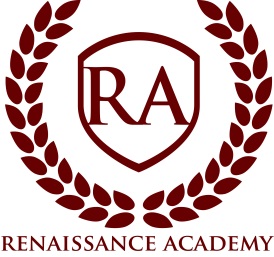 Board Meeting MinutesMeeting InformationMeeting InformationDate:Time:Location:Next Meeting:Wednesday, August 22, 20187:00 pmRenaissance Academy, 3435 North 1120 East, Lehi, UT. Attendee InformationAttendee InformationAttendee InformationAttendee InformationBoard MembersBoard MembersSchoolhousePublicXRyan HunterMark Ursic, Executive DirectorXNate SechrestPatti Davis, Office ManagerXMike BentleyXJared BarfussXMonica WonnacottXCrystal HuangTranscribed by: Ashley DoyleMotionsMotionsMotionsMotions#Motion made byMotionVote1Monica WonnacottEnter closed sessionMike seconded. All voted in favor by name. Motion passed. 234TimeTopics7:04Finance: We had a surplus end of last fiscal year that we tried to spend, but in spending it, some of it will land on last year’s budget while other things/invoices will be on this year. In order to ensure that a school doesn’t stunt a SPED program, there are specific requirements as to what a school can do with the money received. We used some of that funding to give our SPED teachers some bonuses for the extra work they put in because of a coworker leaving mid-year. The new copiers that we purchased have gone down in recent years, so that was less of a blow financially than anticipated. The POD & office computers were combined with the line item Replacement desktops. Mark was debating whether to purchase the copy machines or rent-to-own; the board decided to buy them outright. Playground: Per Crystal, a student would like to remove the existing gravel for his Eagle Scout Project. After some discussion, it was decided that the Cub Scout may help with a cleaning project, but that gravel removal is too big a project for a student.Maternity Leave: Our Dean went into labor 7 weeks early, so we are now trying to cover her responsibilities for much longer than we had previously anticipated. Shelby will pick up a lot of the slack, and Stephanie Johnson will help cover some of Shelby’s responsibilities during this time. Teacher Positions: We had two positions open up at the beginning of summer that have yet to be filled.  We may be able to consolidate one of the positions to be integrated with another role. The other opening is for a Chinese teacher. We’ve already conducted several interviews and currently have three good options. The other job we have to fill that is not a teaching position is for our front desk attendant. While a couple of parents have shown interest in the position, we would prefer not to have a parent for privacy/professional reasons. Enrollment: We have less open spots in the lower grades at this point in time, but we know from experience that we will lose quite a few students over the summer, as a lot of families enroll in several different schools hoping to get in. As for the immersion program, the waitlist may attend English classes until an opening comes up. When an opening comes up, the first to be offered the position will be an already-enrolled student of ours. The board suggested hosting a summer program for Chinese-immersion as a type of “pathway program” to catch kids up to speed. Our middle school Chinese program is different than the lower grades, in that the class subjects taught are different. In middle school students are taught Chinese Literacy and Chinese Culture.HR: We hired on a new PE teacher, from Ballet West. Her teaching style seems congruent with what we are looking for.When we approached the state about starting a Chinese-immersion program here, it made a lot of sense because there wasn’t another program nearby. We are the only charter school that is part of this program. In putting the program together, the English teachers were struggling because they have twice as many students. We are going to focus on support for them. Mastery Connect helps teachers track individual progress in very specific topics. In both English and Chinese, they are able to print out the reports to share with parents, which shows them specifically what their child is struggling with and/or progressing. This year we hired a full-time employee to man the Space Academy, which will help us hold “missions” during the school day. 9:15Monica motioned to move into closed session. Mike Bentley seconded. All voted in favor. Closed session commenced. 